ARTIKELPENGARUH KEPEMIMPINAN TRANSFORMASIONAL DAN KOMPETENSI TERHADAP PENINGKATAN MOTIVASI SERTA DAMPAKNYA TERHADAP KINERJA PERAWAT  DI RUMAH SAKIT RAMAHADI PURWAKARTATOTO HARTONONPM : 158020100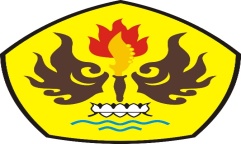 PROGRAM MAGISTER MANAJEMENFAKULTAS PASCASARJANA UNIVERSITAS PASUNDAN BANDUNG 2018 ABSTRACT	Penelitian ini bertujuan untuk memperoleh bukti empiris mengenai “Pengaruh Kepemimpinan Transformasional dan Kompetensi Terhadap Peningkatan Motivasi serta Dampaknya Terhadap Kinerja Perawat Di RS. Ramahadi Purwakarta”. Hasil Penelitian ini diharapkan dapat memberikan kontribusi untuk memperluas wawasan bagi kajian ilmu manajemen umumnya, manajemen rumah sakit khususnya dalam mengelola manajemen sumber daya manusia terutama dalam manajemen kerja para perawat sehingga dapat dijadikan rujukan pengembangan penelitian yang akan datang. Penelitian ini diharapkan dapat meningkatkan kinerja perawat di RS. Ramahadi Purwakarta.	Metode penelitian yang digunakan adalah metode survey deskriptif verifikatif. Pengumpulan data yang digunakan adalah dengan menggunakan kuesioner terhadap para perawat yang menjadi responden. Sampel penelitian ini adalah seluruh perawat dijadikan populasi penelitian. Pengumpilan data dilaksanakan pada bulan Februari 2018. Teknik analisis data menggunakan Analisis Jalur (Path Analisis).	Hasil penelitian menunjukkan bahwa kepemimpinan transformasional, kompetensi dan peningkatan motivasi berada pada kategori cukup baik dan kinerja perawat berada pada kategori baik. Pengaruh secara parsial kepemimpinan transformasional terhadap peningkatan motivasi yaitu sebesar 22,67%, kompetensi terhadap peningkatan motivasi sebesar 48,26%, peningkatan motivasi terhadap kinerja sebesar 73,8%, sedangkan pengaruh secara bersama-sama (simultan) kepemimpinan transformasional dan kompetensi terhadap peningkatan motivasi dan dampaknya pada kinerja perawat sebesar 70,9%.Kata Kunci : Kepemimpinan Transformasional, Kompetensi, Peningkatan Motivasi, Kinerja Perawat.  ABSTRACT	This study to obtain empirical evidence about the “Influence of Transformasional Leadership and Competency against increased motivation  and its impact on performance nurses in Ramahadi Hospital Purwakarta. The result of this study are expected to contribute to expanding the horizons for the study of science in general management, hospital management, especially in managing human resources management, especially in term of the management work of nurses so that they can be used as a reference development of future studies. This research is expected to improve the performance of nurses in Ramahadi Hospital Purwakarta.	The method used is descriptive survey method of verification. Data collection is to use questionnaeres to the nurses who responded, it’s all nurses who work in Ramahadi Hospital Purwakarta. The data collection was conducted in February 2018. Techniques of data analysis using path analysis (path analysis).	The results showed that transformasional leadership, competency and increased motivation in the category quite well and the performance of nurses in the category well. Effect of partial transformasional leadership to increased motivation that is equal to 22,67%, the competency of the increased motivation of 48,26%, the increased motivation on the performance of 73,8%, whereas the effect together (simultaneously) transformasional leadership and competency and their impact on increased motivation on the performance of nurses by 70,93%.Keywords : Transformasional Leadership, Competency, Increased Motivation, performance nurses.DAFTAR PUSTAKAA.A. Anwar Prabu Mangkunegara. (2014). Manajemen Sumber daya Manusia Perusahaan. PT. Remaja Rosdakarya, Bandung.Abdullah, Ma’ruf. (2014). Manajemen dan Evaluasi Kinerja Karyawan. Yogyakarta: Aswaja Pressindo.Aditama, TY (2004). Manajemen Administrasi Rumah Sakit. Jakarta : Universitas Indonesia Press.Azwar. S. (2008). Validitas dan Reliabilitas. Yogyakarta : Pustaka belajar.Albert, w (2015). Pengaruh Kompetensi dan Lingkungan Kerja Terhadap Kinerja Perawat Bagian rawat Inap Pada Rumah Sakit Umum Daerah Petala Bumi Pekanbaru Riau. JOM Fekon. Vol. 2 No 1 Februari 2015. Andrews. A. Higson. H. (2008). Graduate Employability, ‘Soft Skill’ Versus ‘Hard’ Business Knowledge: A European Study. Higher education In Europe. Vol 33(4), 411-422.Anum Reknowati Ningsih, 2016. Pengaruh Kepemimpinan Terhadap Motivasi Kerja Karyawan Pada PDAM Kota Madiun. Jurnal Ilmiah Ekonomi dan Pembelajarannya, Vol. 4, No. 2.  Arif Triyanto, Sudarwati, 2014. Pengaruh Kompetensi dan Penghargaan Terhadap Motivasi Kerja Karyawan PT KAI Di Stasiun Sragen, Jurnal Paradigma, Vol 12, No 1.Arikunto, Suharsini. (2010). Prosedur Penelitian. Jakarta : PT. Rineka Cipta.Ating Somantri dan Sambas Ali Muhidin. (2006). Aplikasi Statistika dalam Penelitian. Bandung : Pustaka Setia.Azwar Asrul. (1996). Menjaga Mutu Pelayanan Kesehatan, Jakarta : Pustaka Sinar Harapan.Christilia O. Posuma. (2013). Kompetensi, Kompensasi Dan Kepemimpinan Pengaruhnya Terhadap Kinerja Karyawan Pada Rumah Sakit Ratumbuysang Manado. Jurnal EMBA, Vol.1 No 4 Desember 2013. Manado.Craven, R.F, & Hirnle, C.J. (2000). Fundamental of nursing: Human, health and function, (3rd.ed). Philadelphia: JB. Lippincott.Dandy,et al. (2014). Pengaruh Kompetensi dan Kepemimpinan Terhadap kinerja Karyawan Dengan Motivasi Sebagai Variabel Intervening (Studi Kasus Pada Karyawan Bagian Pabrik PT. Jember Indonesia). Artikel Ilmiah Mahasiswa 2014. Jember. Darmawan, Didit (2013). Prinsip-prinsip perilaku Organisasi. Surabaya : Pena              SemestaDavis,Keith., dan John W. Newstrom (1995). Perilaku Dalam organisasi. Edisi ketujuh. Terjemahan. Jakarta : Erlangga.Depkes RI (2004). Standar pelayanan rumah sakit. Cetakan Kedua. Jakarta.Depkes & Kessos RI, (2001). Pedoman Penilaian Kinerja Perawat dan Bidan. Jakarta.Dessler, Garry. (2006). Manajemen Sumber Daya Manusia, Jilid 2, Edisi ke 7, Alih Bahasa : Benyamin Mollan, Prehallindo, Jakarta.Dougherty, James E dan Robert L Pfalzgraff. (1990). Contending Theories of International Relations: a Comprehensive Survey, 3rd Edition. New York, Harper & Rows.Ehsan Gooroki, Hesameddin Noroozi. (2013). The Effect of Leadership Style on the Employee’ Job Motivation in Health Care Center in Shiraz. Journal of Advances in Medical Education & Professionalism. Vol.1 No. 2. Mei 2013. Shiraz Iran.Ester Manik. (2014). Pengaruh Kompetensi dan Kompensasi Terhadap Kepuasan Kerja Serta Implikasinya Pada Kinerja Paramedis Di Rumah Sakit Cibabat Kota Cimahi. Jurnal Ekonomi, Bisnis & Entrepreneurship Vol. 8 N0.2. Oktober 2014. Bandung.Fahriadi, (2008). Determinan kinerja Perawat di Instalasi Rawat Inap Ratu Zalecha Martapura Kabupaten Banjar Kalimantan selatan.Gaol. CHR. Jimmy L, (2014). A to Z Human Capital (Manajemen Sumber Daya Manusia) Konsep, Teori, dan Pengembangan dalam Konteks Organisasi  Publik dan Bisnis. PT. Gramedia Widiasarana. Jakarta.Gillies, D. A. (2006). Manajemen Keperawatan Suatu Pendekatan Sistem. Edisi Kedua. Terjemahan Illiois W. B. Saunders Company.Gomes. C. Faustino. (2012). Manajemen sumber daya Manusia. Yogyakarta : Andi Offset.Griffin, (2004). Manajemen , alih bahasa Gina Gania, Erlangga, Jakarta.Harry, Veronika, 2013. Pengaruh motivasi terhadap kinerja pegawai dengan variabel pemediasi kepuasan kerja pada PDAM Kota Madiun. Jurnal manajemen dan Akuntansi UniversitasWidya Mandala, Vol 1 No 1 (Februari), 10-17.Hasibuan, Malayu. (2014). Manajemen, Dasar Pengertian dan masalah. Jakarta: Bumi Aksara. Hasibuan, Malayu. (2012). Manajemen Sumber daya Manusia. Jakarta: PT Bumi Aksara.Hendrarni, w. (2008). Pengaruh Motivasi Kerja terhadap Kinerja Asuhan Keperawatan dalam Pengkajian dan Implementasi Perawat Pelaksana di Rumah Sakit Bhayangkara Medan. Skripsi.Herujito, Y (2001). Dasar-dasar Manajemen. Grasindo: Jakarta.Indrawati, (2013). Faktor-faktor yang Berhubungan dengan Kinerja Perawat di Instalasi Rawat Inap Rumah Sakit Datoe Binangkang Kota Kotamobago. Jurnal JIKMU. Vol 2 No 1: 44-52. Manado.Ishak Awaludin, La Ode Bahana Adam, Sri Wiyati Maharani. (2016). The Effect of Job Satisfaction, Integrity and Motivation on Performance. The International Journal of Engineering and Science. Vo. 5 No 1 Januari 2016. Southeast Sulawesi Indonesia.Ismail. A, Mohamed, H, Sulaiman, AZ, Mohamad, M.H, and Yusuf, M.H. (2011) An Empirical Study of the Relationship between Transformasional Leadership, Empowerment and Organizational Commitment, Business and Economics Research Journal, Vol 2, No1,89-107.  Jonathan Sarwono. (2005). Metode Penelitian Kuantitatif dan Kualitatif. Yogyakarta : Graha Ilmu.J. Supranto. 2001. Statistik teori dan aplikasi. Edisi 6. Jakarta : Erlangga.Kartoni Kartono. (2008). Pemimpin dan kepemimpinan. Jakarta: Raja Gravindo Persada.Kusnendi. (2008). Model-model Persamaan Struktural : Satu dan Multigroup sampel dengan Lisrel. Bandung : Alfabeta. Maman Abdurahman, Sambas Ali Muhidin, dan Ating Somantri. (2011). Dasar-dasar Metode Statistika untuk Penelitian. Bandung : Pustaka Setia.Mathis L. Robert- John H. Jackson. (2011). Human Resources Manajement 10th ed. Jakarta. Salemba Empat.Moh. Khafid, 2017. Pengaruh Kepemimpinan Demokratis Dan Kompetensi Terhadap Kinerja Pegawai Di Kabupaten Jepara Melalui Motivasi Prestasi. Tesis Magister. Universitas Muria Kudus.  Nursalam.(2008). Konsep Dan Penerapan Metodologi Penelitian Ilmu Keperawatan. Edisi 2. Jakarta : Salemba Medika.Nursalam. (2011). Manajemen keperawatan Edisi 3. Jakarta:Salemba Medika.Oetomo, Tri Widodo. (1998). Perilaku Organisasi. Diklat STIA LAN Kampus Bandung.Ong Choon Hee, DBA. (2016). Motivation and Job Performance among Nurses in Private Hospitals in Malaysia. International Jounal of Caring sciences. Vol. 9 No.1 Januari 2016. Malaysia.Potu, Aurelia. (2013). Kepemimpinan, Motivasi, dan Lingkungan Kerja Pengaruhnya Terhadap Kinerja Karyawan Pada Kanwil Ditjen Kekayaan Negara Suluttenggo dan Maluku Utara di Manado. Jurnal EMBA. Vol 1 no 4.PPNI. (2005). Standar Praktek Keperawatan Indonesia. Jakarta. http://www.inna-ppni.or.id.PPNI (2010). Standar Profesi dan Kode Etik Perawat Indonesia. Jakarta : Tim Penyusun PP PPNI.Reni, 2015. Pengaruh Kepemimpinan Terhadap Motivasi Kerja karyawan UD. Surya Phone Di Samarinda. eJournal Ilmu Administrasi Bisnis, Vol. 3, No. 4, hal. 966-978. Ridwan dan Engkos Ahmad Kuncoro. (2008). Cara Menggunakan dan Memaknai Analisis Jalur (Path Analysis). Bandung : Alfabeta.Rima Rahmayanti. (2015). Pengaruh Kompetensi Dan motivasi Perawat Terhadap Kepuasan Kerja Serta Implikasinya Terhadap Kinerja Perawat Dalam Mempersiapkan Asean Economic Community (AEC) 2015. Vol 7 No 1 November 2015. Jakarta.Rivai, Veithzal, (2009). Manajemen Sumber Daya Manusia Edisi pertama. Jakarta: kencana Prenada media Group.Robbins, Stephen P., Coulter, Mary. (2014). Manajemen, Twelfth Edition. United States: Pearson Education Limited. Robbins, Stephen & Judge, Timothy. (2012). Perilaku Organisasi, Twelfth Edition. Jakarta: Salemba Empat hal 11.Sabarulin, Darmawansyah, Abdullah R. (2013). Faktor yang mempengaruhi Kinerja Perawat Dalam Mendokumentasikan asuhan Keperawatan di Rumah Sakit Woodward Palu.Universitas Islam Negeri Makasar. Jurnal AKK. Vol.2 No. 3. September 2013. Sekaran, Uma. (2007). Research Methods For Business. Buku 2. Edisi 4. Salemba Empat. Jakarta.Siagian, Sondang P. (2008). Manajemen Sumber Daya Manusia. PT. Bumi Aksara. Jakarta.Siagian, Sondang P  (2004). Teori motivasi dan Aplikasinya, Jakarta, Rineka Cipta.Simamora. (2008). Manajemen Sumber Daya Manusia.Yogyakarta : Adi Citra Karya Nusa.Suarli, S & Bahtiar, B (2009). Manajemen Keperawatan, Jakarta : Erlangga Medical series. EGC.Sudarnoto, Afandi (2016) Pengaruh Kompetensi dan Pelatihan Terhadap Motivasi Yang Berdampak Pada Kinerja Perawat Di Dinas Kesehatan Kudus. Tesis Magister. Universitas Muria Kudus.Sugiyono (2011). Metode Penelitian Kuantitatif Kualitatif & RND. Bandung : Alfabeta.Sulistiyani & Rosidah. (2009). Manajemen Penempatan. Edisi revisi. Jakarta : Bumi Aksara.Suryana Nana, Siti Haerani dan Muhammad Idrus Taba, 2011. Pengaruh Kepemimpinan dan Motivasi Kerja terhadap Kepuasan Kerja Karyawan, studi kasus di divisi Tambang PT Inko Sorowako. Universitas Hasanudin Makasar.Sutrisno, Edi (2009). Manajemen Sumber daya Manusia Edisi Pertama. Jakarta: Kencana Prenada Media Group.Suwatno dan Donni Juni Priansa. (2011). Manajemen SDM Dalam Organisasi Publik dan Bisnis. Bandung: Alfabeta. Swansburg, C.R, (2000). Pengantar Kepemimpinan dan Manajemen keperawatan untuk Perawat Klinis, EGC, Jakarta.Syafiie, Inu Kencana. (2009). Sistem Administrasi Negara Republik Indonesia (SANRI). Jakarta : Bumi Aksara.Syauta, J. H, et al.2012. The Influence of Organizational Culture, Organizational Commitment to Job Satisfaction and Employee Performance. International Journal of Business and Management Invention. 1 (1) : 69 -76.Syofian, Siregar. (2012). Metode Penelitian Kuantitatif. Jakarta : Kencana.Thoha, M. (2013). Perilaku Organisasi: Konsep Dasar dan Implikasinya, Jakarta: PT. Raja Grafindo Persada.Usan Supriatna, 2016. Kepemimpinan Partisipatif dan Kompetensi Terhadap motivasi serta Dampaknya Pada Kinerja Pegawai Pada Dinas Pemakaman dan Pertamanan Kota Bandung. Tesis Magister. Universitas Pasundan Bandung.Wibowo, (2013). Manajemen Kinerja. Jakarta. Jakarta. Rajawali.Yani, A (2007). Asuhan keperawatan bermutu di rumah sakit. Pusat data dan Informasi. PERSI (persi.co.id). Zwell, Michael. (2000). Creating a Culture of Competency. New York: John Wiley & Sons, Inc.